   RODEO ON WHEELS: FALL 2018 Rally ~ Beavers Rodeo Arena                   
                   Thursday, September 20th – Sunday, September 23rd, 2018
                                                  Vendor Application & Agreement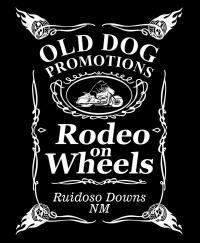 Vendor/Organization Name_                            _________________________________________________Contact Person (PRINT) _______                    ___                    _____________________________________Phone#___________                  _______   ________   Email: _____________________________________________________Address__________________________________________________________City/State/Zip__________________________Booth Rental: CHECK ( √ ) the appropriate Booth size (No refunds, under any circumstance)
Please list all the products or services you will display or sell*
____________________________________________________________________________________________________________________________________________________________________________________________________________________________________________________________________________________________________________________________________*We try not to over book. List your top products, FIRSTI (organization)_____________________________________________, agree to abide by the guidelines for the vendors of the Rodeo on Wheels Rally to obtain any/ all permits and licenses required; and to sell only non-prohibited products. I understand that failure to abide by Rodeo on Wheels Rally’s Guidelines will result in the loss of ability to sell at the Rodeo on Wheels Rally without a refund of any cost or fee, and immediate removal from event premises. I further agree not to hold the Rodeo on Wheels Rally, its staff or volunteers, or any member of the Rodeo on Wheels Rally Staff or Volunteer responsible for any damages or injuries arising from the sales of my products or from my presence at the Rodeo on Wheels Rally.Signature:___________________________________________ Date: _______________________________________

**************************************************************************************************VENDORS MUST COMPLETE THIS FROM AND PAY PRIOR TO SET UP AT THE RODEO ON WHEELS RALLY!!!!Please mail checks payable (TO BE RECEIVED NO LATER THAN WED. SEPT. 12TH, 2018) to: Debie Chavez, Vendor Coordinator, 2122 S. Silver AV. Deming, NM 88030If you prefer to pay via Credit or Debit Card, please call Debie at: 505-639-1391. Payment may be made over phone
Payment by PayPal available: DebieWooWoo@yahoo.comNo Scum Bike Rally Vendor Guidelines
 1. Payment in FULL MUST be received PRIOR to Tuesday, Sept. 12, 2018 to guarantee a spot. 
2. All vendor fees are NON-FUNDABLE. 3. Vendors are responsible for cleaning their space/ area after tearing down. 
3. Rodeo on Wheels Rally has exclusive rights to all event novelties (i.e. events t-shirts, pins, etc.) 
4. Vendor agrees and understands that all applicable STATE AND/OR LOCAL TAXES ARE THEIR SOLE RESPONSIBILITY OF THE VENDOR. Rodeo on Wheels Rally Vendor Release Form 
Attention Vendors!!! As you are all aware, we require all event attendees to sign a release form. Please have yourself and all employees who will accompany you to the rally fill out the form below, and return it with your application. In doing so, this will help us expedite the check-in time for each of you! Thank you!  
ATTENDEE #1
Print Name_________________________________________________Email___________________________________Address________________________________ City__________________ State_____ Zip Code________________ I, the undersigned  do not and will not hold Rodeo on Wheels Rally, Employees, Volunteers & Associates with the Saloon and/or this event, responsible for or liable for any accident, injury, damage or loss to vehicles, personal property and/or persons during the Rodeo on Wheels Rally.

SIGNATURE: _______________________________________________________ DATE: ___________________________ **************************************************************************************************ATTENDEE #2
Print Name_________________________________________________Email___________________________________Address________________________________ City__________________ State_____ Zip Code________________ I, the undersigned  do not and will not hold Rodeo on Wheels Rally Owners, Employees, Volunteers & Associates with the Saloon and/or this event, responsible for or liable for any accident, injury, damage or loss to vehicles, personal property and/or persons during the Rodeo on Wheels Rally.

SIGNATURE: _______________________________________________________ DATE: ___________________________ 10x10 $75________________10x20 $150______________
20x20 $200________________Food Vend $250___________
